Всем доброго дня!Бы довольно длительный перерыв в передаче новостей из лего лаборатории, но это не значит, что ничего не происходило. События развиваются стремительно, и порой не успеваешь за всем уследить и поспеть. Однако, восполним пробелы. Представляю Вашему вниманию фото галерею с маленькими комментариями.Подготовительные группыТема «Механическая игрушка»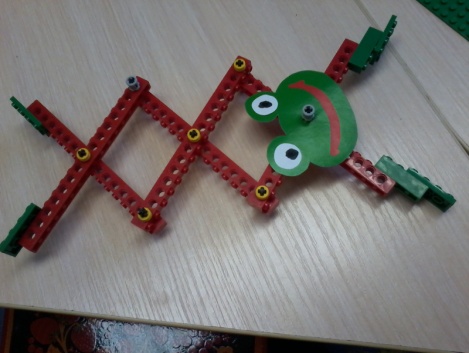 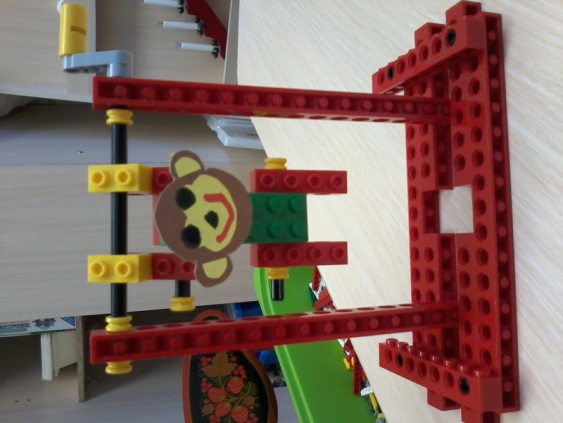 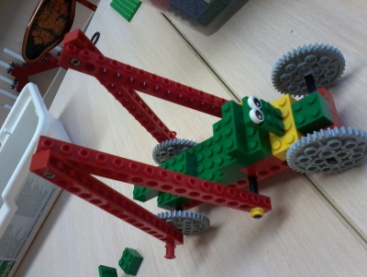 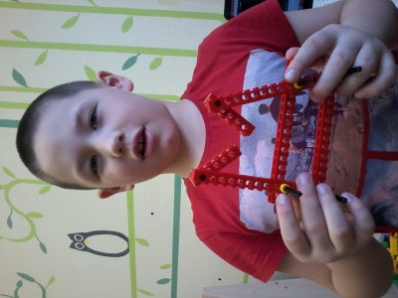 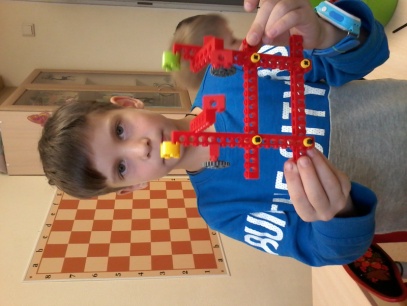 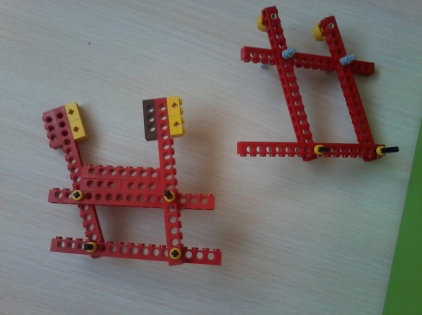 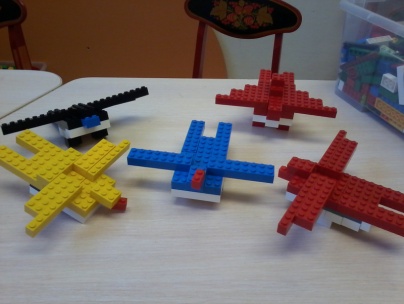 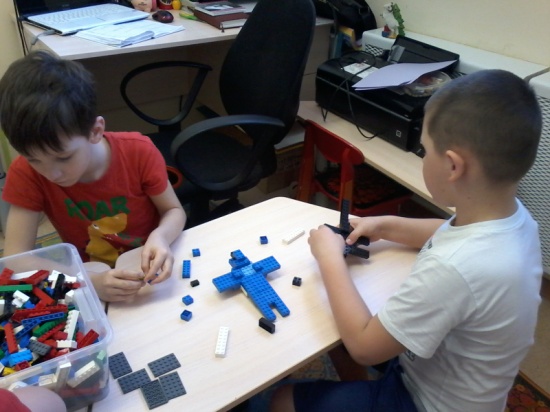 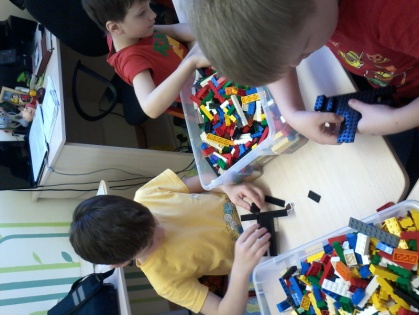 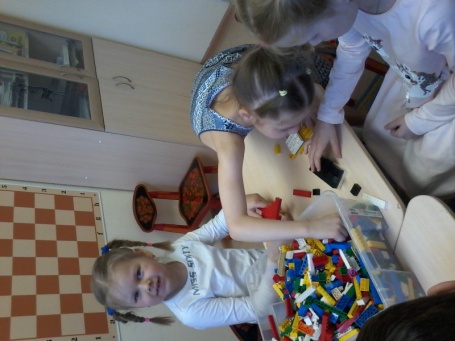 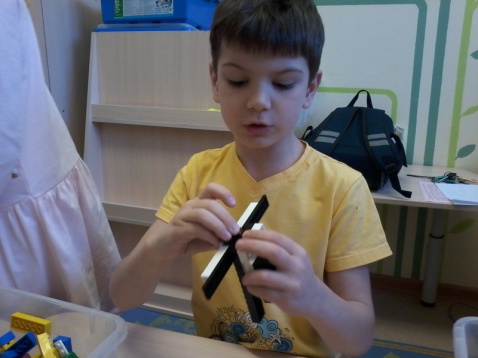 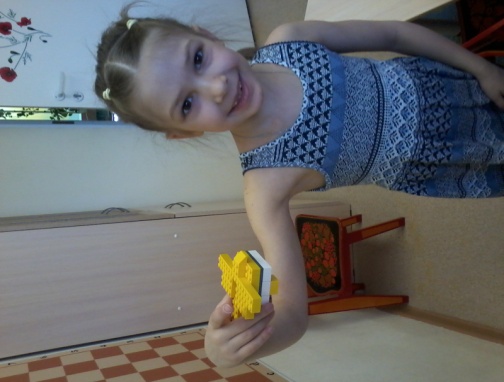 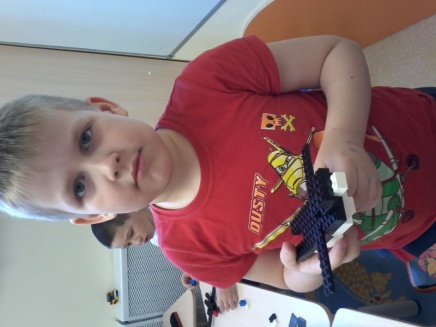 Старшие группыТема «Архитектура»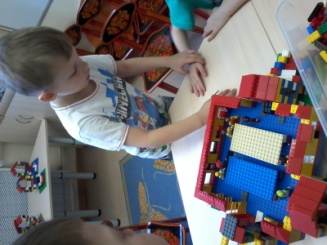 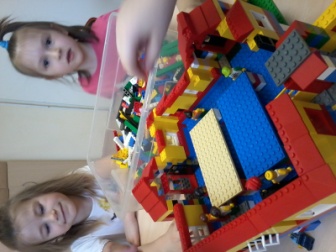 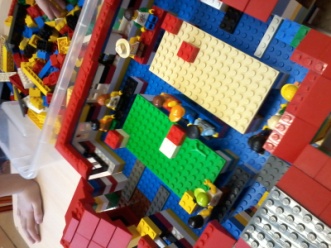 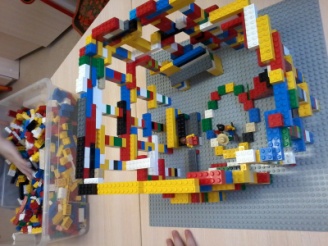 «Коллизей», «Русский терем» «Ласточки» 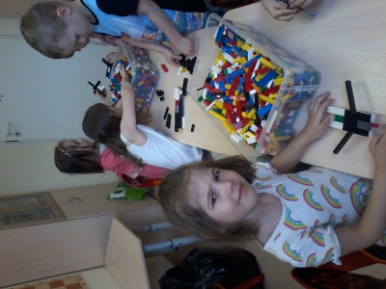 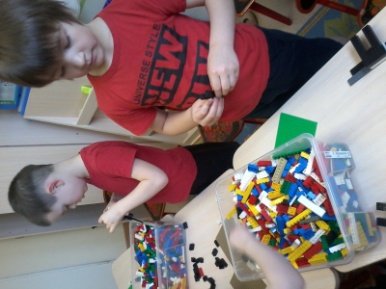 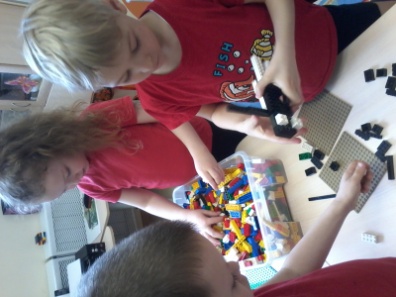 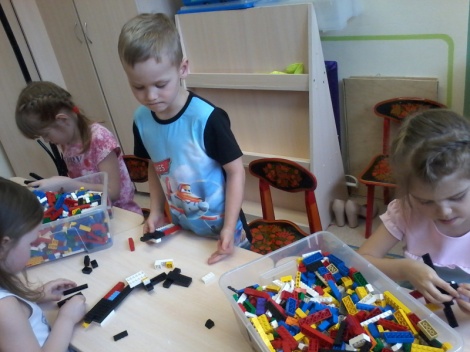 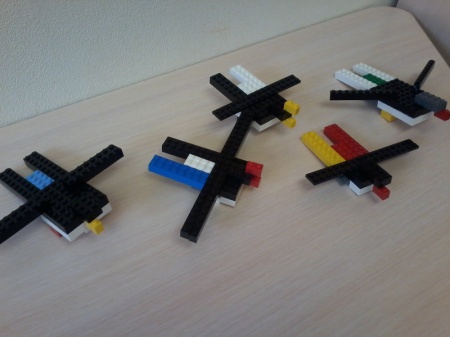  «Колодец»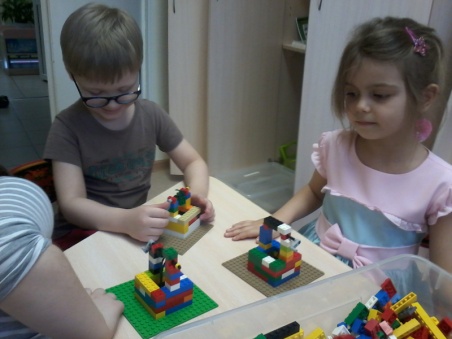 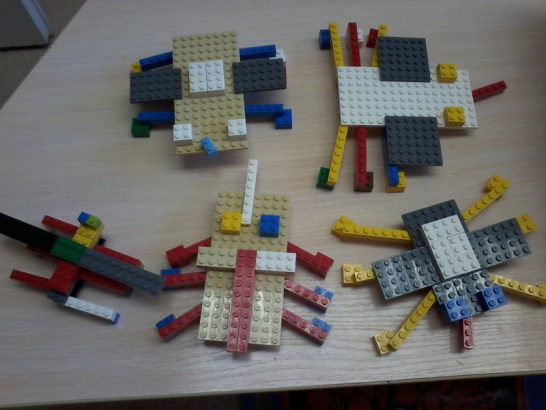 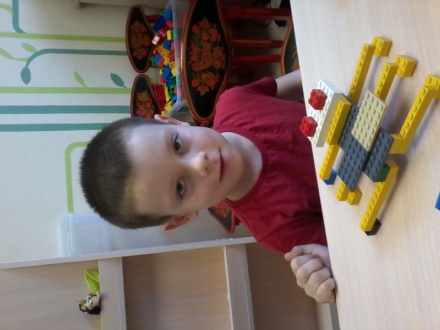 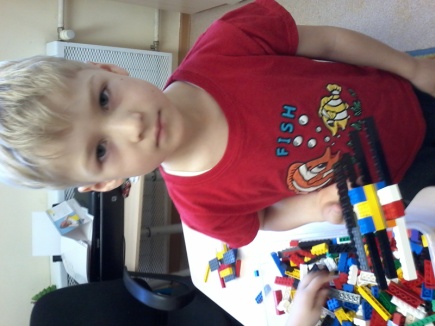 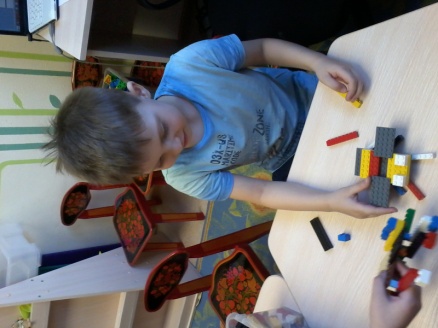 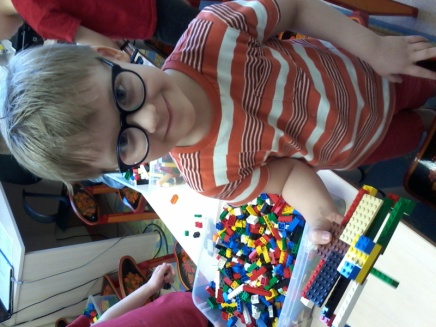 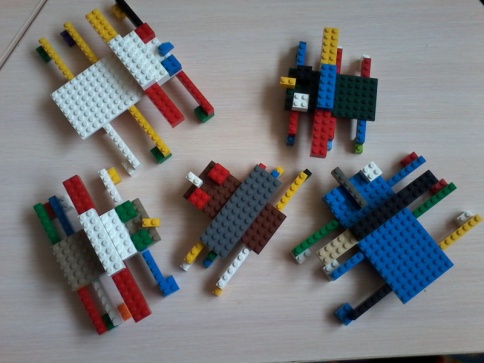 «Мухи» (корм для ласточек)Средняя группа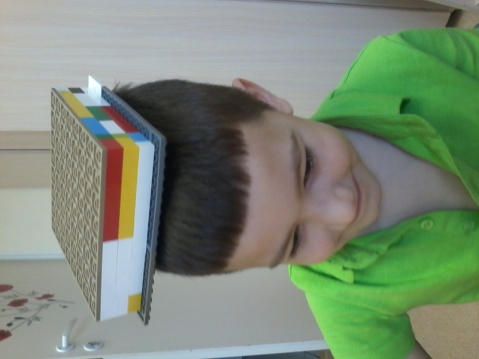 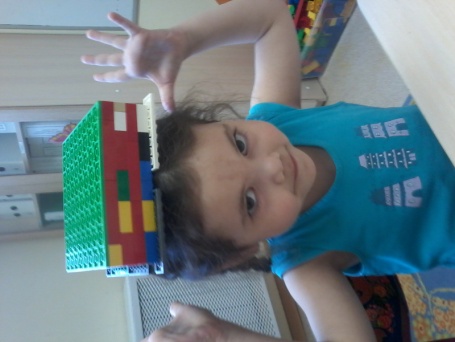 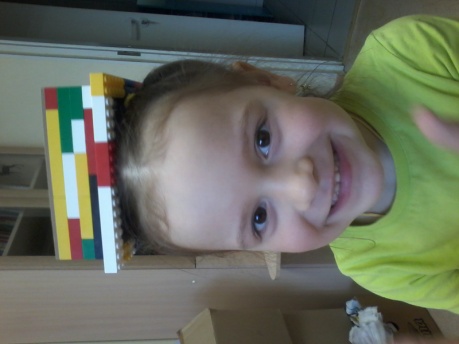 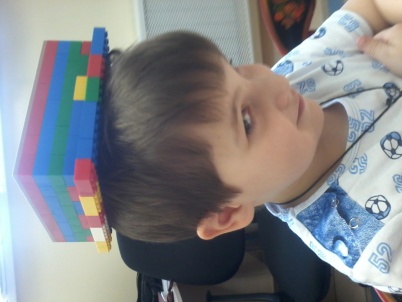 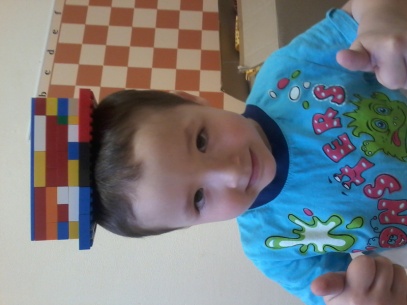 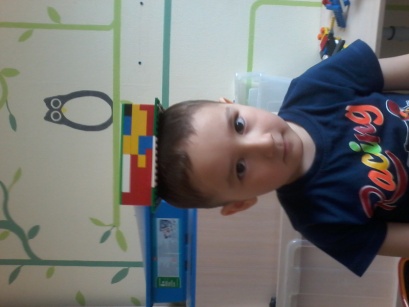 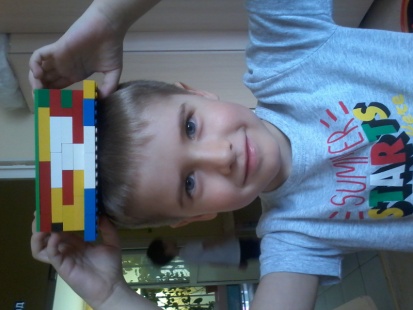 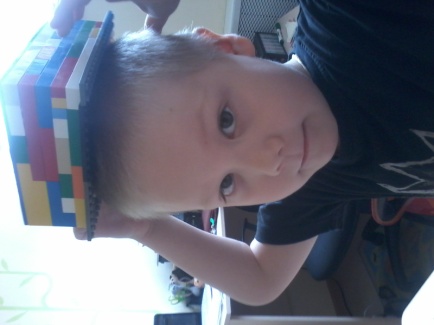 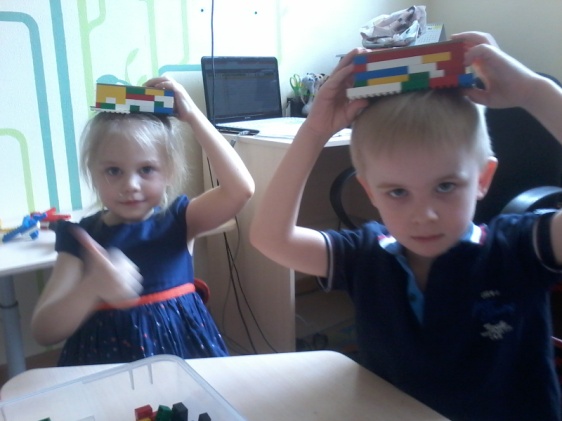 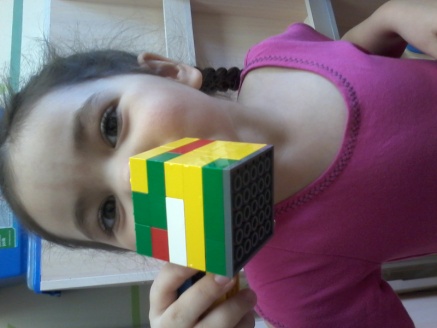 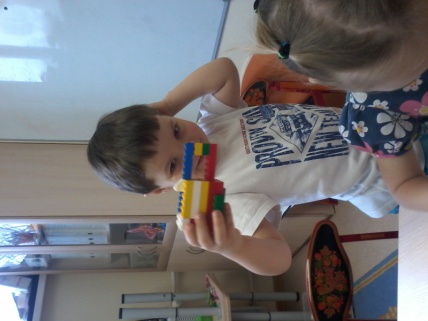 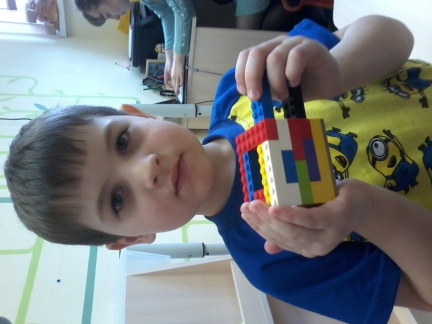 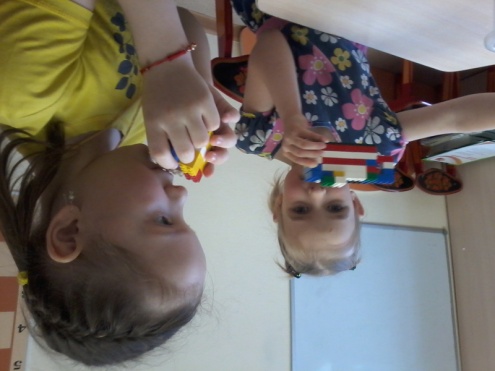 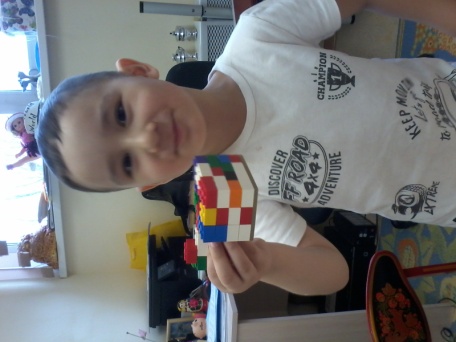 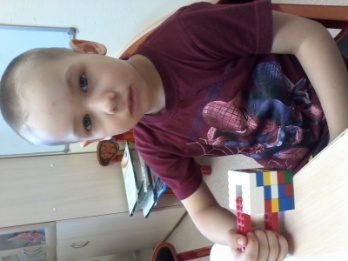 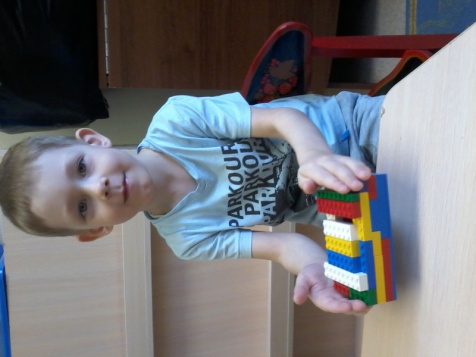 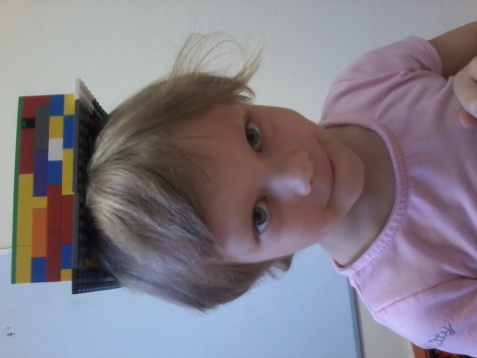 Темы: «Копилка», «Кружка», «Шляпа»Малыши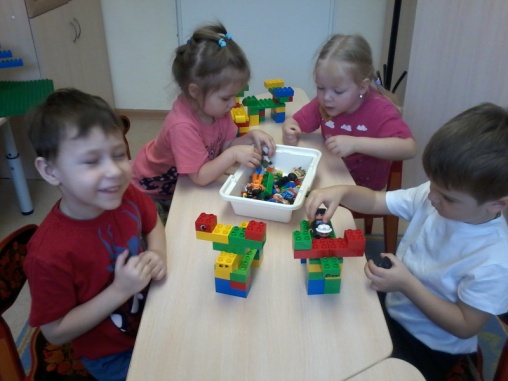 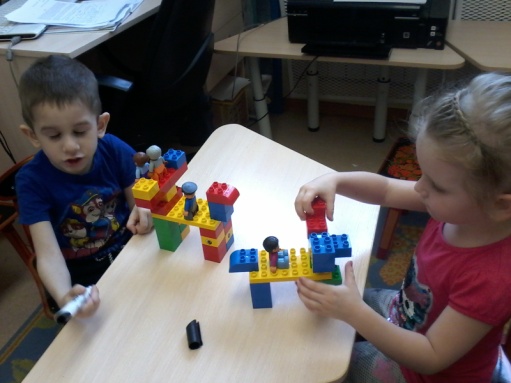 	«Лоси»До новых встреч!